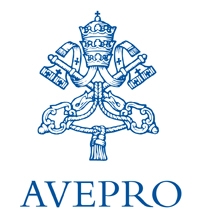 Cuestionariopara el personal de la unidad de servicio30. ¿Existe algún programa de formación profesional continuada? En caso afirmativo, por favor, especifíquelo/descríbalo____________________________________________________________________________________________________________________________________________________________________________Sugerencias____________________________________________________________________________________________________________________________________________________Fecha:	____________________ (dd/mm/aa)GRACIAS POR SU COLABORACIÓNPor favor, exprese su acuerdo o desacuerdo con las siguientes afirmaciones: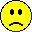 Completamente en desacuerdoEn desacuerdo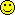 De acuerdoCompletamentede acuerdoNO PROCEDECOMUNICACIÓNCOMUNICACIÓNCOMUNICACIÓNCOMUNICACIÓNCOMUNICACIÓNCOMUNICACIÓN1. La comunicación dentro de la unidad es satisfactoria.2. La comunicación con los usuarios es satisfactoria.ENTORNO DE TRABAJOENTORNO DE TRABAJOENTORNO DE TRABAJOENTORNO DE TRABAJOENTORNO DE TRABAJOENTORNO DE TRABAJO3. El espacio de trabajo es adecuado. espacio de trabajo personal es adecuado.5. Dispongo de las herramientas o de los recursos adecuados para llevar a cabo mi trabajo.6. El ambiente de trabajo es satisfactorio.DEFINICIÓN DE LAS FUNCIONESDEFINICIÓN DE LAS FUNCIONESDEFINICIÓN DE LAS FUNCIONESDEFINICIÓN DE LAS FUNCIONESDEFINICIÓN DE LAS FUNCIONESDEFINICIÓN DE LAS FUNCIONES7. Las funciones que desempeñan los miembros del departamento/ facultad están claras. 8. Los objetivos que se persiguen son claros.9. El personal no docente es tratado con respeto independientemente de sus funciones.10. Estoy involucrado/a en las decisiones que conciernen a mi trabajo.11. Estoy debidamente calificado/a para las tareas que desempeño.APOYOAPOYOAPOYOAPOYOAPOYOAPOYO12. Recibo suficiente apoyo por parte de los órganos de gobierno.13. Recibo suficiente apoyo por parte del personal docente.14. Recibo suficiente apoyo por parte de mis compañeros de trabajo.15. Estoy satisfecho/a con las perspectivas de mi carrera.16. Estoy satisfecho/a con mi salario. 17. Las personas con las que trabajo están dispuestas a ayudarse unas a otras incluso cuando no están oficialmente obligadas a hacerlo. EFICIENCIA Y ORGANIZACIÓNEFICIENCIA Y ORGANIZACIÓNEFICIENCIA Y ORGANIZACIÓNEFICIENCIA Y ORGANIZACIÓNEFICIENCIA Y ORGANIZACIÓNEFICIENCIA Y ORGANIZACIÓN18. La unidad funciona con eficiencia. 19. El número de personal es suficiente para el trabajo a realizar.20. El volumen de trabajo que hay que realizar afecta de forma negativa la calidad del mismo. 21. Se potencia el trabajo en equipo. contribución profesional está suficientemente reconocida.23. La unidad colabora con otras unidades de servicio.24. La respuesta que recibimos de los órganos de gobierno es positiva.25. La respuesta que recibo de los usuarios es positiva.26. La respuesta que recibo de mis compañeros de trabajo es positiva.CONSIDERACIONES PERSONALESCONSIDERACIONES PERSONALESCONSIDERACIONES PERSONALESCONSIDERACIONES PERSONALESCONSIDERACIONES PERSONALESCONSIDERACIONES PERSONALES27. En general estoy satisfecho/a con el trabajo que hago.28. Me siento alentado para llevar a cabo mi trabajo de forma independiente y responsable.